Третий год обученияИзготовление якорного и швартового устройства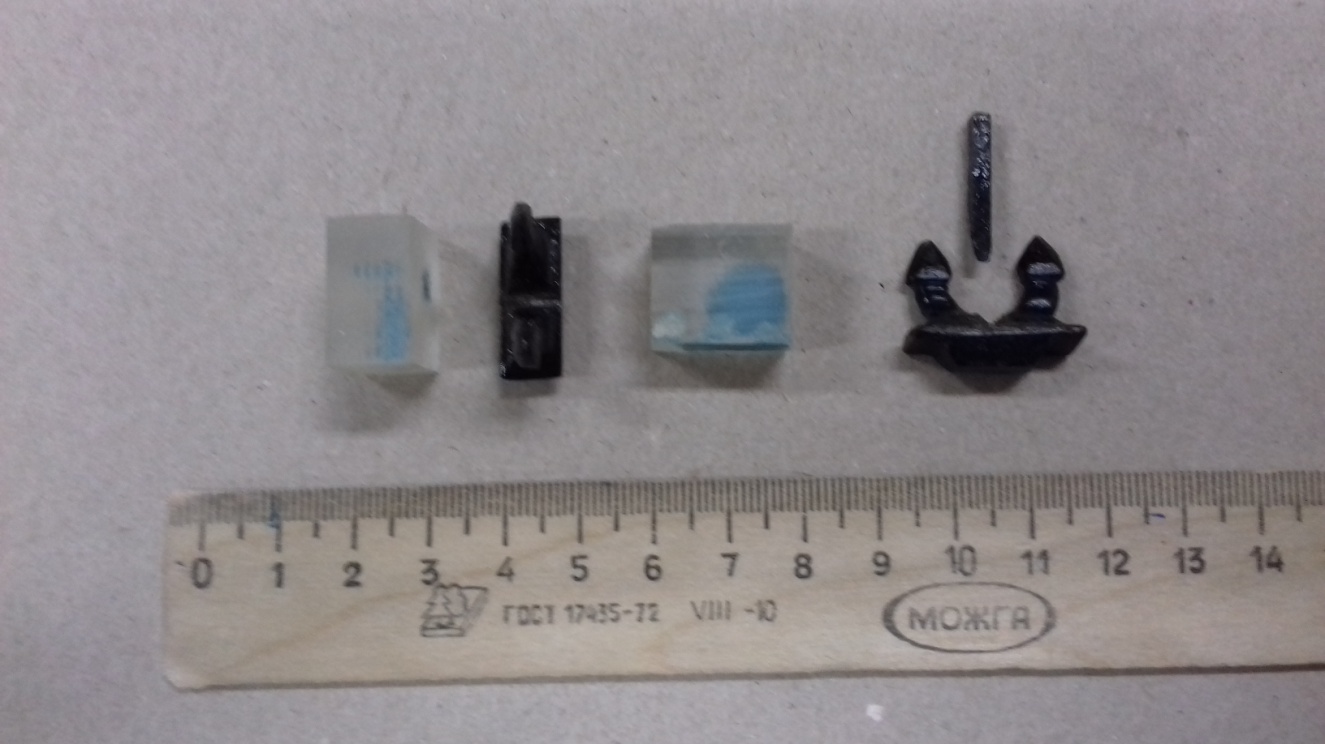 Якорь изготавливается из пластмассы при помощи плоского и круглого напильника. Размер заготовки 17×17×8 мм.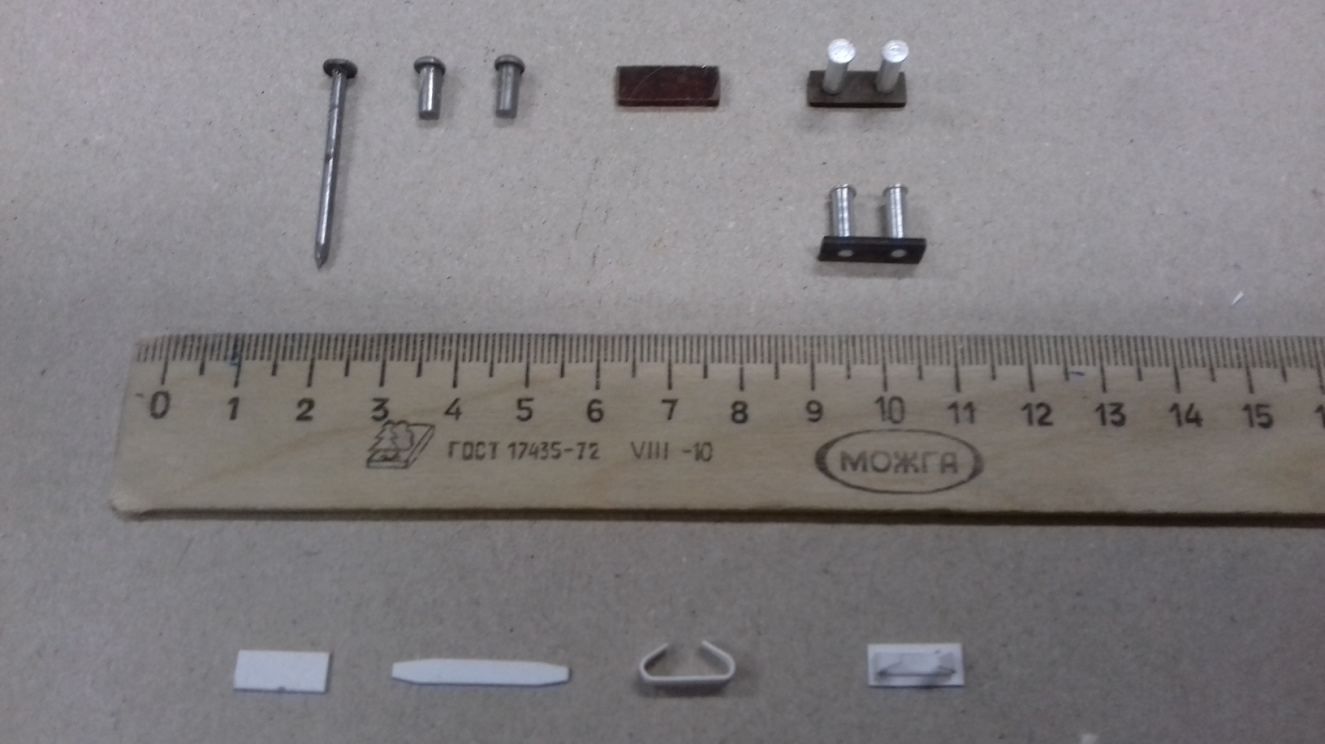 Для изготовления стоек кнехт можно использовать гвозди или заклёпки, головки которых надо обработать напильником. Стойки приклеиваются к пластмассовой площадке клеем Супер Момент. Кнехты изготавливаются в количестве 4-х штук.Киповые планки также изготавливаются в количестве 4-х штук из пластмассы толщиной 0,5 мм. Детали вырезаются ножницами и склеиваются между собой клеем.